Частное религиозное общеобразовательное учреждение «Орловская православная гимназия во имя священномученика Иоанна Кукши»‌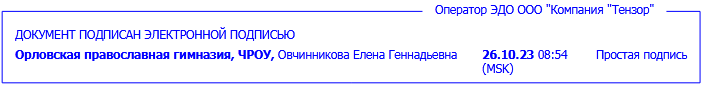 Рабочая  программапо технологииосновного общего образования  ФГОС ООО 5-9  классПояснительная записка	Рабочая программа учебного предмета «Технология» составлена на основе:Федерального закона Российской Федерации от 29.12.2012 № 273-ФЗ «Об образовании в Российской Федерации»;Количество часов: 5 класс – 68 часов;  6 класс - 68 часов; 7 класс - 68 часов; 8 класс - 34 часа: 9 класс - 34 часаИтого: 272 часа.Цели программы:Обеспечение понимания обучающимися сущности современных технологий и перспектив их развития.Формирование технологической культуры и проектно-технологического мышления обучающихся.Формирование информационной основы и персонального опыта, необходимых для определения обучающимся направлений своего дальнейшего образования в контексте построения жизненных планов, в первую очередь касающихся сферы и содержания будущей профессиональной деятельности.Программа реализуется из расчета 2 часа в неделю в 5–7 классах, 1 час — в 8,9 классе.Данная рабочая программа ориентирована на линию УМКучебник: Е.С. Глозман, О.А. Кожина, Ю.Л. Хотунцева, Е.Н. Кудакова «Технология 5», Москва «Дрофа», 2020год.учебник: Е.С. Глозман, О.А. Кожина, Ю.Л. Хотунцева, Е.Н. Кудакова «Технология 6», Москва «Дрофа», 2020год.учебник: Е.С. Глозман, О.А. Кожина, Ю.Л. Хотунцева, Е.Н. Кудакова «Технология 7», Москва «Дрофа», 2020год.учебник: Е.С. Глозман, О.А. Кожина, Ю.Л. Хотунцева, Е.Н. Кудакова «Технология 8-9», Москва «Дрофа», 2020год.Блок «ТЕХНОЛОГИЯ»: Современные технологии и перспективы их развития (как способ удовлетворения человеческих потребностей; технологическая эволюция человечества, ее закономерности; технологические тренды ближайших десятилетий). Блок «КУЛЬТУРА»: Формирование технологической культуры и проектно-технологического мышления обучающихся (на основе опыта персонифицированного действия в рамках разработки и применения технологических решений, организации проектной деятельности). Блок «ЛИЧНОСТНОЕ РАЗВИТИЕ»: Построение образовательных траекторий и планов в области профессионального самоопределения (формирование информационной основы и персонального опыта, необходимых для определения стратегии собственного профессионального саморазвития и успешной профессиональной самореализации в будущем).Модуль «Производство и технологии» Модуль «Технологии  обработки древесины и древесных материалов» Модуль «Компьютерная графика, черчение» Модуль «3D-моделирование, прототипирование и макетирование» Модуль «Робототехника» Модуль «Автоматизированные системы»  Планируемые результаты освоения учебного предмета «Технология».Личностные результаты:Проявлять интерес, уважительное и доброжелательное отношение к культуре, истории, традициям, ценностям народов России и народов мира;Оценивать собственные поступки, поведение;Проявлять уважительное и заботливое  отношение к членам своей семьи;Проявлять ответственность за результаты своей деятельности и трудолюбие;Выражать желание  к познанию технологических процессов;Участвовать в жизнедеятельности общественного объединения, класса;Проявлять собственный лидерский потенциал;Соблюдать правила безопасного поведения в чрезвычайных ситуациях, в школе, на уроках технологии;Придерживаться  здорового образа  жизни;Ценить культурные традиции, художественные произведения;Соблюдать нормы экологической культурыМетапредметные результаты:Регулятивные УУДУмение самостоятельно определять цели обучения, ставить и формулировать новые задачи в учебе и познавательной деятельности, развивать мотивы и интересы своей познавательной деятельности. Обучающийся сможет:анализировать существующие и планировать будущие образовательные результаты;идентифицировать собственные проблемы и определять главную проблему;выдвигать версии решения проблемы, формулировать гипотезы, предвосхищать конечный результат;ставить цель деятельности на основе определенной проблемы и существующих возможностей;формулировать учебные задачи как шаги достижения поставленной цели деятельности.Умение самостоятельно планировать пути достижения целей, в том числе альтернативные, осознанно выбирать наиболее эффективные способы решения учебных и познавательных задач. Обучающийся сможет:определять необходимые действие(я) в соответствии с учебной и познавательной задачей и составлять алгоритм их выполнения;обосновывать и осуществлять выбор наиболее эффективных способов решения учебных и познавательных задач;определять/находить, в том числе из предложенных вариантов, условия для выполнения учебной и познавательной задачи;выстраивать жизненные планы на краткосрочное будущее (заявлять целевые ориентиры, ставить адекватные им задачи и предлагать действия, указывая и обосновывая логическую последовательность шагов);выбирать из предложенных вариантов и самостоятельно искать средства/ресурсы для решения задачи/достижения цели;составлять план решения проблемы (выполнения проекта, проведения исследования).Умение соотносить свои действия с планируемыми результатами, осуществлять контроль своей деятельности в процессе достижения результата, определять способы действий в рамках предложенных условий и требований, корректировать свои действия в соответствии с изменяющейся ситуацией. Обучающийся сможет:определять совместно с педагогом и сверстниками критерии планируемых результатов и критерии оценки своей учебной деятельности;систематизировать (в том числе выбирать приоритетные) критерии планируемых результатов и оценки своей деятельности;отбирать инструменты для оценивания своей деятельности, осуществлять самоконтроль своей деятельности в рамках предложенных условий и требований;оценивать свою деятельность, аргументируя причины достижения или отсутствия планируемого результата;находить достаточные средства для выполнения учебных действий в изменяющейся ситуации и/или при отсутствии планируемого результата;работая по своему плану, вносить коррективы в текущую деятельность на основе анализа изменений ситуации для получения запланированных характеристик продукта/результата;устанавливать связь между полученными характеристиками продукта и характеристиками процесса деятельности и по завершении деятельности предлагать изменение характеристик процесса для получения улучшенных характеристик продукта;сверять свои действия с целью и, при необходимости, исправлять ошибки самостоятельно.Умение оценивать правильность выполнения учебной задачи, собственные возможности ее решения. Обучающийся сможет:анализировать и обосновывать применение соответствующего инструментария для выполнения учебной задачи;свободно пользоваться выработанными критериями оценки и самооценки, исходя из цели и имеющихся средств, различая результат и способы действий;оценивать продукт своей деятельности по заданным и/или самостоятельно определенным критериям в соответствии с целью деятельности;обосновывать достижимость цели выбранным способом на основе оценки своих внутренних ресурсов и доступных внешних ресурсов;фиксировать и анализировать динамику собственных образовательных результатов.Владение основами самоконтроля, самооценки, принятия решений и осуществления осознанного выбора в учебной и познавательной. Обучающийся сможет:наблюдать и анализировать собственную учебную и познавательную деятельность и деятельность других обучающихся в процессе взаимопроверки;соотносить реальные и планируемые результаты индивидуальной образовательной деятельности и делать выводы;принимать решение в учебной ситуации и нести за него ответственность;самостоятельно определять причины своего успеха или неуспеха и находить способы выхода из ситуации неуспеха;ретроспективно определять, какие действия по решению учебной задачи или параметры этих действий привели к получению имеющегося продукта учебной деятельности;демонстрировать приемы регуляции психофизиологических/ эмоциональных состояний для достижения эффекта успокоения (устранения эмоциональной напряженности), эффекта восстановления (ослабления проявлений утомления), эффекта активизации (повышения психофизиологической реактивности).Познавательные УУДУмение определять понятия, создавать обобщения, устанавливать аналогии, классифицировать, самостоятельно выбирать основания и критерии для классификации, устанавливать причинно-следственные связи, строить логическое рассуждение, умозаключение (индуктивное, дедуктивное, по аналогии) и делать выводы. Обучающийся сможет:выстраивать логическую цепочку, состоящую из ключевого слова и соподчиненных ему слов;объединять предметы и явления в группы по определенным признакам, сравнивать, классифицировать и обобщать факты и явления;определять обстоятельства, которые предшествовали возникновению связи между явлениями, из этих обстоятельств выделять определяющие, способные быть причиной данного явления, выявлять причины и следствия явлений;строить рассуждение от общих закономерностей к частным явлениям и от частных явлений к общим закономерностям;строить рассуждение на основе сравнения предметов и явлений, выделяя при этом общие признаки;излагать полученную информацию, интерпретируя ее в контексте решаемой задачи;самостоятельно указывать на информацию, нуждающуюся в проверке, предлагать и применять способ проверки достоверности информации;вербализовать эмоциональное впечатление, оказанное на него источником;объяснять явления, процессы, связи и отношения, выявляемые в ходе познавательной и исследовательской деятельности (приводить объяснение с изменением формы представления; объяснять, детализируя или обобщая; объяснять с заданной точки зрения);выявлять и называть причины события, явления, в том числе возможные / наиболее вероятные причины, возможные последствия заданной причины, самостоятельно осуществляя причинно-следственный анализ;делать вывод на основе критического анализа разных точек зрения, подтверждать вывод собственной аргументацией или самостоятельно полученными данными.Умение создавать, применять и преобразовывать знаки и символы, модели и схемы для решения учебных и познавательных задач. Обучающийся сможет:обозначать символом и знаком предмет и/или явление;определять логические связи между предметами и/или явлениями, обозначать данные логические связи с помощью знаков в схеме;создавать абстрактный или реальный образ предмета и/или явления;строить модель/схему на основе условий задачи и/или способа ее решения;создавать вербальные, вещественные и информационные модели с выделением существенных характеристик объекта для определения способа решения задачи в соответствии с ситуацией;преобразовывать модели с целью выявления общих законов, определяющих данную предметную область;переводить сложную по составу (многоаспектную) информацию из графического или формализованного (символьного) представления в текстовое, и наоборот;строить схему, алгоритм действия, исправлять или восстанавливать неизвестный ранее алгоритм на основе имеющегося знания об объекте, к которому применяется алгоритм;строить доказательство: прямое, косвенное, от противного;анализировать/рефлексировать опыт разработки и реализации учебного проекта, исследования (теоретического, эмпирического) на основе предложенной проблемной ситуации, поставленной цели и/или заданных критериев оценки продукта/результата.Смысловое чтение. Обучающийся сможет:находить в тексте требуемую информацию (в соответствии с целями своей деятельности);ориентироваться в содержании текста, понимать целостный смысл текста, структурировать текст;устанавливать взаимосвязь описанных в тексте событий, явлений, процессов;резюмировать главную идею текста;преобразовывать текст, «переводя» его в другую модальность, интерпретировать текст (художественный и нехудожественный – учебный, научно-популярный, информационный, текст non-fiction);критически оценивать содержание и форму текста.Формирование и развитие экологического мышления, умение применять его в познавательной, коммуникативной, социальной практике и профессиональной ориентации. Обучающийся сможет:определять свое отношение к природной среде;анализировать влияние экологических факторов на среду обитания живых организмов;проводить причинный и вероятностный анализ экологических ситуаций;прогнозировать изменения ситуации при смене действия одного фактора на действие другого фактора;распространять экологические знания и участвовать в практических делах по защите окружающей среды;выражать свое отношение к природе через рисунки, сочинения, модели, проектные работы.10. Развитие мотивации к овладению культурой активного использования словарей и других поисковых систем. Обучающийся сможет:определять необходимые ключевые поисковые слова и запросы;осуществлять взаимодействие с электронными поисковыми системами, словарями;формировать множественную выборку из поисковых источников для объективизации результатов поиска;соотносить полученные результаты поиска со своей деятельностью.Коммуникативные УУДУмение организовывать учебное сотрудничество и совместную деятельность с учителем и сверстниками; работать индивидуально и в группе: находить общее решение и разрешать конфликты на основе согласования позиций и учета интересов; формулировать, аргументировать и отстаивать свое мнение. Обучающийся сможет:определять и играть возможные роли в совместной деятельности;принимать позицию собеседника, понимая позицию другого, различать в его речи: мнение (точку зрения), доказательство (аргументы), факты; гипотезы, аксиомы, теории;определять свои действия и действия партнера, которые способствовали или препятствовали продуктивной коммуникации;строить позитивные отношения в процессе учебной и познавательной деятельности;корректно и аргументированно отстаивать свою точку зрения, в дискуссии уметь выдвигать контраргументы, перефразировать свою мысль (владение механизмом эквивалентных замен);критически относиться к собственному мнению, с достоинством признавать ошибочность своего мнения (если оно таково) и корректировать его;предлагать альтернативное решение в конфликтной ситуации;выделять общую точку зрения в дискуссии;договариваться о правилах и вопросах для обсуждения в соответствии с поставленной перед группой задачей;организовывать учебное взаимодействие в группе (определять общие цели, распределять роли, договариваться друг с другом и т. д.);устранять в рамках диалога разрывы в коммуникации, обусловленные непониманием/неприятием со стороны собеседника задачи, формы или содержания диалога.Умение осознанно использовать речевые средства в соответствии с задачей коммуникации для выражения своих чувств, мыслей и потребностей для планирования и регуляции своей деятельности; владение устной и письменной речью, монологической контекстной речью. Обучающийся сможет:определять задачу коммуникации и в соответствии с ней отбирать речевые средства;отбирать и использовать речевые средства в процессе коммуникации с другими людьми (диалог в паре, в малой группе и т. д.);представлять в устной или письменной форме развернутый план собственной деятельности;соблюдать нормы публичной речи, регламент в монологе и дискуссии в соответствии с коммуникативной задачей;высказывать и обосновывать мнение (суждение) и запрашивать мнение партнера в рамках диалога;принимать решение в ходе диалога и согласовывать его с собеседником;создавать письменные «клишированные» и оригинальные тексты с использованием необходимых речевых средств;использовать вербальные средства (средства логической связи) для выделения смысловых блоков своего выступления;использовать невербальные средства или наглядные материалы, подготовленные/отобранные под руководством учителя;делать оценочный вывод о достижении цели коммуникации непосредственно после завершения коммуникативного контакта и обосновывать его.Формирование и развитие компетентности в области использования информационно-коммуникационных технологий (далее – ИКТ). Обучающийся сможет:целенаправленно искать и использовать информационные ресурсы, необходимые для решения учебных и практических задач с помощью средств ИКТ;выбирать, строить и использовать адекватную информационную модель для передачи своих мыслей средствами естественных и формальных языков в соответствии с условиями коммуникации;выделять информационный аспект задачи, оперировать данными, использовать модель решения задачи;использовать компьютерные технологии (включая выбор адекватных задаче инструментальных программно-аппаратных средств и сервисов) для решения информационных и коммуникационных учебных задач, в том числе: вычисление, написание писем, сочинений, докладов, рефератов, создание презентаций и др.;использовать информацию с учетом этических и правовых норм;создавать информационные ресурсы разного типа и для разных аудиторий, соблюдать информационную гигиену и правила информационной безопасности.Предметные результаты: по годам обучения результаты могут быть структурированы и конкретизированы следующим образом, результаты разбиты на подблоки: культура труда (знания в рамках предметной области и бытовые навыки), предметные результаты (технологические компетенции), проектные компетенции (включая компетенции проектного управления).5 классПо завершении учебного года обучающийся:Культура труда (знания в рамках предметной области и бытовые навыки):соблюдает правила безопасности и охраны труда при работе с учебным и лабораторным оборудованием;владеет безопасными приемами работы с ручными и электрифицированным бытовым инструментом;использует ручной и электрифицированный бытовой инструмент в соответствии с задачей собственной деятельности (по назначению);разъясняет содержание понятий «изображение», «эскиз», «материал», «инструмент», «механизм», «робот», «конструкция» и адекватно использует эти понятия;организует и поддерживает порядок на рабочем месте;применяет и рационально использует материал в соответствии с задачей собственной деятельности;осуществляет сохранение информации о результатах деятельности в формах описания, схемы, эскиза, фотографии, графического изображения;использует при выполнении учебных задач научно-популярную литературу, справочные материалы и ресурсы интернета;Предметные результаты:выполняет измерение длин, расстояний, величин углов с помощью измерительных инструментов;читает информацию, представленную в виде специализированных таблиц;читает элементарные эскизы, схемы;выполняет элементарные эскизы, схемы, в том числе с использованием программного обеспечения графических редакторов;характеризует свойства конструкционных материалов природного происхождения ( древесина  и материалов на ее основе) или иных материалов ;характеризует основные технологические операции, виды/способы/приемы обработки конструкционных материалов (например, древесины и материалов на ее основе) или иных материалов;характеризует оборудование, приспособления и инструменты для обработки конструкционных материалов (например, древесины и материалов на ее основе) или иных материалов;применяет безопасные приемы обработки конструкционных материалов (например, древесины и материалов на ее основе) с использованием ручного и электрифицированного инструмента, имеет опыт отделки изделий из данного материала или иных материалов;выполняет разметку плоского изделия на заготовке;осуществляет сборку моделей, в том числе с помощью образовательного конструктора по инструкции;конструирует модель по заданному прототипу;строит простые механизмы;имеет опыт проведения испытания, анализа продукта;получил и проанализировал опыт модификации материального или информационного продукта;классифицирует роботов по конструкции, сфере применения, степени самостоятельности (автономности), способам управления.Проектные компетенции (включая компетенции проектного управления):получил и проанализировал опыт изготовления материального продукта на основе технологической документации или по готовому образцу с применением рабочих инструментов, не требующих регулирования.6 классПо завершении учебного года обучающийся:Культура труда (знания в рамках предметной области и бытовые навыки):соблюдает правила безопасности и охраны труда при работе с учебным и лабораторным оборудованием;разъясняет содержание понятий «чертеж», «форма», «макет», «прототип», «3D-модель», «программа» и адекватно использует эти понятия;характеризует содержание понятия «потребность» (с точки зрения потребителя) и адекватно использует эти понятия;может охарактеризовать два-три метода поиска и верификации информации в соответствии с задачами собственной деятельности;Предметные результаты:читает элементарные чертежи;выполняет элементарные чертежи, векторные и растровые изображения, в том числе с использованием графических редакторов;анализирует формообразование промышленных изделий;выполняет базовые операции редактора компьютерного трехмерного проектирования (на выбор образовательной организации);применяет навыки формообразования, использования объемов в дизайне (макетирование из подручных материалов);характеризует основные методы/способы/приемы изготовления объемных деталей из различных материалов, в том числе с применением технологического оборудования;получил и проанализировал собственный опыт применения различных методов изготовления объемных деталей (гибка, формовка, формование, литье, послойный синтез);получил опыт соединения деталей методом пайки;получил и проанализировал опыт изготовления макета или прототипа;проводит морфологический и функциональный анализ технической системы или изделия;строит механизм, состоящий из нескольких простых механизмов;получил и проанализировал опыт модификации механизмов для получения заданных свойств (решение задачи);применяет простые механизмы для решения поставленных задач по модернизации/проектированию процесса изготовления материального продукта;может охарактеризовать технологии разработки информационных продуктов (приложений/компьютерных программ), в том числе технологии виртуальной и дополненной реальности;проектирует и реализует упрощенные алгоритмы функционирования встраиваемого программного обеспечения для управления элементарными техническими системами;характеризует свойства металлических конструкционных материалов;характеризует основные технологические операции, виды/способы/приемы обработки конструкционных материалов (например, цветных или черных металлов, включая листовые материалы);характеризует оборудование, приспособления и инструменты для ручной обработки конструкционных материалов (например, цветных или черных металлов, включая листовые материалы);применяет безопасные приемы обработки конструкционных материалов (например, цветных или черных металлов) с использованием ручного и электрифицированного инструмента;имеет опыт подготовки деталей под окраску.Проектные компетенции (компетенции проектного управления и гибкие компетенции):может назвать инструменты выявления потребностей и исследования пользовательского опыта;может охарактеризовать методы генерации идей по модернизации/проектированию материальных продуктов или технологических систем;умеет разделять технологический процесс на последовательность действий; получил опыт выделения задач из поставленной цели по разработке продукта;получил и проанализировал опыт разработки, моделирования и изготовления оригинальных конструкций (материального продукта) по готовому заданию, включая поиск вариантов (альтернативные решения), отбор решений, проектирование и конструирование с учетом заданных свойств.7 классПо завершении учебного года обучающийся:Культура труда (знания в рамках предметной области и бытовые навыки):соблюдает правила безопасности и охраны труда при работе с учебным и лабораторным оборудованием;разъясняет содержание понятий «технология», «технологический процесс», «технологическая операция» и адекватно использует эти понятия;разъясняет содержание понятий «станок», «оборудование», «машина», «сборка», «модель», «моделирование», «слой» и адекватно использует эти понятия;следует технологии, в том числе в процессе изготовления субъективно нового продукта;получил и проанализировал опыт оптимизации заданного способа (технологии) получения материального продукта на собственной практике;выполняет элементарные операции бытового ремонта методом замены деталей;Предметные результаты:выполняет элементарные технологические расчеты;называет и характеризует актуальные и перспективные информационные технологии;получил и проанализировал опыт проведения виртуального эксперимента по избранной обучающимся тематике;создает 3D-модели, применяя различные технологии, используя неавтоматизированные и/или автоматизированные инструменты (в том числе специализированное программное обеспечение, технологии фотограмметрии, ручное сканирование и др.);анализирует данные и использует различные технологии их обработки посредством информационных систем;использует различные информационно-технические средства для визуализации и представления данных в соответствии с задачами собственной деятельности;выполняет последовательность технологических операций по подготовке цифровых данных для учебных станков;применяет технологии оцифровки аналоговых данных в соответствии с задачами собственной деятельности;может охарактеризовать структуры реальных систем управления робототехнических систем;объясняет сущность управления в технических системах, характеризует автоматические и саморегулируемые системы;конструирует простые системы с обратной связью, в том числе на основе технических конструкторов;знает базовые принципы организации взаимодействия технических систем;характеризует свойства конструкционных материалов искусственного происхождения (например, полимеров, композитов);применяет безопасные приемы выполнения основных операций слесарно-сборочных работ;характеризует основные виды механической обработки конструкционных материалов;характеризует основные виды технологического оборудования для выполнения механической обработки конструкционных материалов;имеет опыт изготовления изделия средствами учебного станка, в том числе с симуляцией процесса изготовления в виртуальной среде;характеризует основные технологии производства продуктов питания;получает и анализирует опыт лабораторного исследования продуктов питания.Проектные компетенции (компетенции проектного управления и гибкие компетенции):использует методы генерации идей по модернизации/проектированию материальных продуктов или технологических систем, направленных на достижение поставленных целей;самостоятельно решает поставленную задачу, анализируя и подбирая материалы и средства для ее решения;использует инструмент выявления потребностей и исследования пользовательского опыта;получил и проанализировал опыт определения характеристик и разработки материального или информационного продукта, включая планирование, разработку концепции, моделирование, конструирование и разработку документации в информационной среде (конструкторе), на основе самостоятельно проведенных исследований потребительских интересов.8 классПо завершении учебного года обучающийся:Культура труда (знания в рамках предметной области и бытовые навыки):организует рабочее место в соответствии с требованиями безопасности и правилами эксплуатации используемого оборудования и/или технологии, соблюдает правила безопасности и охраны труда при работе с оборудованием и/или технологией;разъясняет содержание понятий «технология», «технологический процесс», «технологическая операция» и адекватно использует эти понятия;может охарактеризовать ключевые предприятия и/или отрасли региона проживания; называет предприятия региона проживания, работающие на основе современных производственных технологий; называет характеристики современного рынка труда, описывает цикл жизни профессии, характеризует новые и умирающие профессии, в том числе на предприятиях региона проживания.Предметные результаты:описывает жизненный цикл технологии, приводя примеры;объясняет простейший технологический процесс по  технологической карте, в том числе характеризуя негативные эффекты;получил и проанализировал опыт разработки (комбинирование, изменение параметров и требований к ресурсам и т. п.) технологии получения материального/информационного продукта с заданными свойствами;получил и проанализировал опыт оптимизации заданного способа (технологии) получения материального продукта на собственной практике;перечисляет и характеризует виды технической и технологической документации;описывает технологическое решение с помощью текста, эскизов, схем, чертежей;составляет техническое задание, памятку, инструкцию, технологическую карту;создает модель, адекватную практической задаче;проводит оценку и испытание полученного продукта;осуществляет конструирование и/или модификацию электрической цепи в соответствии с поставленной задачей;производит сборку электрической цепи посредством соединения и/или подключения электронных компонентов заданным способом (пайка, беспаечный монтаж, механическая сборка) согласно схеме; производит элементарную диагностику и выявление неисправностей технического устройства, созданного в рамках учебной деятельности;производит настройку, наладку и контрольное тестирование технического устройства, созданного в рамках учебной деятельности;различает типы автоматических и автоматизированных систем;получил и проанализировал опыт проектирования и/или конструирования автоматизированной системы, в том числе с применением специализированных программных средств (в том числе средств автоматизированного проектирования и/или систем моделирования) и/или языков программирования, электронных компонентов, датчиков, приводов, микроконтроллеров и/или микроконтроллерных платформ и т. п.;объясняет назначение и принцип действия систем автономного управления;объясняет назначение, функции датчиков и принципы их работы;применяет навыки алгоритмизации и программирования в соответствии с конкретной задачей и/или учебной ситуацией;получил и проанализировал опыт моделирования и/или конструирования движущейся модели и/или робототехнической системы и/или беспилотного аппарата;характеризует произвольно заданный материал в соответствии с задачей деятельности, называя его свойства (внешний вид, механические, электрические, термические, возможность обработки), экономические характеристики, экологичность (с использованием произвольно избранных источников информации);характеризует применимость материала под имеющуюся задачу, опираясь на его свойства (внешний вид, механические, электрические, термические, возможность обработки), экономические характеристики, экологичность;отбирает материал в соответствии с техническим решением или по заданным критериям;называет и характеризует актуальные и перспективные технологии получения материалов с заданными свойствами;характеризует наноматериалы, наноструктуры, нанокомпозиты, многофункциональные материалы, возобновляемые материалы (биоматериалы), пластики, керамику и возможные технологические процессы с ними;называет и характеризует актуальные и перспективные технологии для прогрессивного развития общества (в том числе в следующих отраслях: робототехника, микроэлектроника, интернет вещей, беспилотные летательные аппараты, технологии геоинформатики, виртуальная и дополненная реальность и др);объясняет причины, перспективы и последствия развития техники и технологий на данном этапе технологического развития общества;характеризует автоматизацию производства на примере региона проживания; профессии, обслуживающие автоматизированные производства; приводит произвольные примеры автоматизации в деятельности представителей различных профессий.Проектные компетенции (компетенции проектного управления и гибкие компетенции):может охарактеризовать содержание понятий «проблема», «проект», «проблемное поле»;получил и анализировал опыт выявления круга потребителей, их потребностей и ожиданий, формирования технического/технологического решения, планирования, моделирования и конструирования на основе самостоятельно проведенных исследований в рамках заданной проблемной области или проблемы;имеет опыт подготовки презентации полученного продукта различным типам потребителей.9 класс 	По завершении учебного года обучающийся:Культура труда (знания в рамках предметной области и бытовые навыки):организует рабочее место в соответствии с требованиями безопасности и правилами эксплуатации используемого оборудования и/или технологии, соблюдает правила безопасности и охраны труда при работе с оборудованием и/или технологией;получил и проанализировал опыт наблюдения (изучения) и/или ознакомления с современными производствами в различных технологических сферах и деятельностью занятых в них работников;получил опыт поиска, структурирования и проверки достоверности информации о перспективах развития современных производств в регионе проживания;анализирует свои возможности и предпочтения, связанные с освоением определенного уровня образовательных программ и реализацией тех или иных видов деятельности, и планирует дальнейшую образовательную траекторию;имеет опыт публичных выступлений (как индивидуальных, так и в составе группы) с целью демонстрации и защиты результатов проектной деятельности.Предметные результаты:анализирует возможные технологические решения, определяет их достоинства и недостатки в контексте заданной ситуации;оценивает условия использования технологии, в том числе с позиций экологической защищенности;в зависимости от ситуации оптимизирует базовые технологии (затратность — качество), проводит анализ альтернативных ресурсов, соединяет в единый план несколько технологий без их видоизменения для получения сложносоставного материального или информационного продукта.Проектные компетенции (компетенции проектного управления и гибкие компетенции):выявляет и формулирует проблему, требующую технологического решения;получил и проанализировал опыт разработки и/или реализации командного проекта по жизненному циклу на основании самостоятельно выявленной проблемы;имеет опыт использования цифровых инструментов коммуникации и совместной работы (в том числе почтовых сервисов, электронных календарей, облачных сервисов, средств совместного редактирования файлов различных типов);имеет опыт использования инструментов проектного управления;планирует продвижение продукта.В соответствии с целями содержание предметной области «Технология» выстроено в модульной структуре, обеспечивая получение заявленных образовательным стандартом результатов.Модуль «Компьютерная графика, черчение» включает содержание, позволяющее ввести обучающихся в принципы современных технологий двумерной графики и ее применения, прививает навыки визуализации, эскизирования и создания графических документов с использованием чертежных инструментов и приспособлений и (или) с использованием графических редакторов, а также систем автоматизированного проектирования (САПР).Модуль «3D-моделирование, прототипирование и макетирование» включает в себя содержание, посвященное изучению основ трехмерного моделирования, макетирования и прототипирования, освоению навыков создания, анимации и визуализации 3D-моделей с использованием программного обеспечения графических редакторов, навыков изготовления и модернизации прототипов и макетов с использованием технологического оборудования.Модуль «Технологии обработки материалов» включает в себя содержание, посвященное изучению технологий обработки различных материалов, формирует базовые навыки применения ручного и электрифицированного инструмента, технологического оборудования для обработки различных материалов.Модуль «Робототехника» включает в себя содержание, касающееся изучения видов и конструкций роботов и освоения навыков моделирования, конструирования, программирования (управления) и изготовления движущихся моделей роботов.Модуль «Автоматизированные системы» направлен на развитие базовых компетенций в области автоматических и автоматизированных систем, освоение навыков по проектированию, моделированию, конструированию и созданию действующих моделей автоматических и автоматизированных систем различных типов.Модуль «Производство и технологии» включает в себя содержание, касающееся изучения роли техники и технологий для прогрессивного развития общества, причин и последствий развития технологий, изучения перспектив и этапности технологического развития общества, структуры и технологий материального и нематериального производства, изучения разнообразия существующих и будущих профессий и технологий, способствует формированию персональной стратегии личностного и профессионального саморазвития.При этом с целью формирования у обучающегося представления комплексного предметного, метапредметного и личностного содержания программа должна отражать три блока содержания: «Технология», «Культура» и «Личностное развитие».ТЕМАТИЧЕСКОЕ ПЛАНИРОВАНИЕКалендарно – тематическое планирование -  5 классКалендарно – тематическое планирование -  6 классКалендарно – тематическое планирование -  7 классКалендарно – тематическое планирование -  8 классКалендарно – тематическое планирование -  9 классРассмотрено и рекомендовано к утверждениюна заседании МО_________рук. МО Торопова Н.С.протокол от 26.08. 2023 №1 СОГЛАСОВАНОЗаместитель директора_____________А.Н.КотиковаУТВЕРЖДАЮДиректор гимназии________________Е.Г. ОвчинниковаПр. от 01.09.2023 №23Разделы / модули5 класс6 класс7 класс8 класс9 классБАЗОВЫЕ МОДУЛИ484848    2424Производство и технологии+++++Технологии обработки материалов++++-Компьютерная графика, черчение+++++Робототехника++++-3D-моделирование, прототипирование и макетирование++++-Автоматизированные системы-+++-Технологии творческой, проектной и исследовательской деятельности+++++Построение образовательных траекторий и планов в области  профессионального самоопределения---++ДОПОЛНИТЕЛЬНЫЕ МОДУЛИ2020201010Технологии  обработки  материалов+++--Всего:6868683434№ урокаНазвание тем программы, название урока.Название тем программы, название урока.Кол-во часовДата проведенияРесурсыЭлектронные цифровые  образовательные ресурсыБлок «ТЕХНОЛОГИЯ»: Современные технологии и перспективы их развития (14 часов)Блок «ТЕХНОЛОГИЯ»: Современные технологии и перспективы их развития (14 часов)Блок «ТЕХНОЛОГИЯ»: Современные технологии и перспективы их развития (14 часов)Блок «ТЕХНОЛОГИЯ»: Современные технологии и перспективы их развития (14 часов)Блок «ТЕХНОЛОГИЯ»: Современные технологии и перспективы их развития (14 часов)Блок «ТЕХНОЛОГИЯ»: Современные технологии и перспективы их развития (14 часов)Тема.  Введение в технологию (6 часов)Тема.  Введение в технологию (6 часов)Тема.  Введение в технологию (6 часов)Тема.  Введение в технологию (6 часов)Тема.  Введение в технологию (6 часов)Тема.  Введение в технологию (6 часов)1Преобразующая деятельность человека и технологии.Преобразующая деятельность человека и технологии.1Оборудование и пособия по предмету.Библиотека ЦОК, РЭШ2Технологическая система.Технологическая система.13Проектная деятельность. Проектирование.Проектная деятельность. Проектирование.14Проектная культура.Проектная культура.15Основы графической грамотности. Основы графической грамотности. 16Практическая работа «Выполнение эскиза»Практическая работа «Выполнение эскиза»1Тема.  Техника и техническое творчество (2 часа)Тема.  Техника и техническое творчество (2 часа)Тема.  Техника и техническое творчество (2 часа)Тема.  Техника и техническое творчество (2 часа)Тема.  Техника и техническое творчество (2 часа)Тема.  Техника и техническое творчество (2 часа)7Основные понятия о машинах, механизмах и деталях.Основные понятия о машинах, механизмах и деталях.18Конструирование и моделирование.Конструирование и моделирование.1Тема. Современные и перспективные технологии (4 часа)Тема. Современные и перспективные технологии (4 часа)Тема. Современные и перспективные технологии (4 часа)Тема. Современные и перспективные технологии (4 часа)Тема. Современные и перспективные технологии (4 часа)Тема. Современные и перспективные технологии (4 часа)9Промышленные технологии.Промышленные технологии.110Производственные технологии.Производственные технологии.111Технологии машиностроения. Технологии машиностроения. 112Технологии прототипирования. 3 –D принтерТехнологии прототипирования. 3 –D принтер1Тема. Электротехнические работы, элементы тепловой энергетики, автоматика и робототехника (2 часа)Тема. Электротехнические работы, элементы тепловой энергетики, автоматика и робототехника (2 часа)Тема. Электротехнические работы, элементы тепловой энергетики, автоматика и робототехника (2 часа)Тема. Электротехнические работы, элементы тепловой энергетики, автоматика и робототехника (2 часа)Тема. Электротехнические работы, элементы тепловой энергетики, автоматика и робототехника (2 часа)Тема. Электротехнические работы, элементы тепловой энергетики, автоматика и робототехника (2 часа)13Электротехнические работы.Электротехнические работы.114Введение в робототехнику. Введение в робототехнику. 1Блок «КУЛЬТУРА»: Формирование технологической культуры и проектно-технологического мышления обучающихся (52 часа)Блок «КУЛЬТУРА»: Формирование технологической культуры и проектно-технологического мышления обучающихся (52 часа)Блок «КУЛЬТУРА»: Формирование технологической культуры и проектно-технологического мышления обучающихся (52 часа)Блок «КУЛЬТУРА»: Формирование технологической культуры и проектно-технологического мышления обучающихся (52 часа)Блок «КУЛЬТУРА»: Формирование технологической культуры и проектно-технологического мышления обучающихся (52 часа)Блок «КУЛЬТУРА»: Формирование технологической культуры и проектно-технологического мышления обучающихся (52 часа)Тема.Технологии ручной обработки древесины и древесных материалов (16 часов)Тема.Технологии ручной обработки древесины и древесных материалов (16 часов)Тема.Технологии ручной обработки древесины и древесных материалов (16 часов)Тема.Технологии ручной обработки древесины и древесных материалов (16 часов)Тема.Технологии ручной обработки древесины и древесных материалов (16 часов)Тема.Технологии ручной обработки древесины и древесных материалов (16 часов)15Древесина.  Пиломатериалы и древесные материалыДревесина.  Пиломатериалы и древесные материалы116Практическая работа «Настройка столярного верстака»Практическая работа «Настройка столярного верстака»117Графическое изображение деталей и изделийГрафическое изображение деталей и изделий118Практическая работа «Подготовка изделия для чертежа модульной сети».Практическая работа «Подготовка изделия для чертежа модульной сети».119Рабочее место и инструменты для ручной обработки древесиныРабочее место и инструменты для ручной обработки древесины120Практическая работа «Настройка инструмента, шлифование»Практическая работа «Настройка инструмента, шлифование»121Разметка заготовок из древесиныРазметка заготовок из древесины122Практическая работа «разметка заготовок, подготовка для пиления»Практическая работа «разметка заготовок, подготовка для пиления»123Пиление заготовок из древесиныПиление заготовок из древесины124Практическая работа «Инструмент и приспособления для пиления  заготовок из древесины»Практическая работа «Инструмент и приспособления для пиления  заготовок из древесины»125Строгание заготовок из древесиныСтрогание заготовок из древесины126Практическая работа «Инструмент и приспособления для строганиязаготовок из древесины».Практическая работа «Инструмент и приспособления для строганиязаготовок из древесины».127Сверление отверстий в деталях из древесиныСверление отверстий в деталях из древесины128Практическая работа «Ручной инструмент для сверления отверстий вдеталях из древесины».Практическая работа «Ручной инструмент для сверления отверстий вдеталях из древесины».129Соединение деталей из древесины гвоздямиСоединение деталей из древесины гвоздями130Практическая работа «Способы соединения деталей из древесины с помощью гвоздей»Практическая работа «Способы соединения деталей из древесины с помощью гвоздей»131Соединение деталей из древесины шурупами и саморезамиСоединение деталей из древесины шурупами и саморезами132Практическая работа «Способы соединения деталей из древесины шурупами и саморезами»Практическая работа «Способы соединения деталей из древесины шурупами и саморезами»133Соединение деталей из древесины клеемСоединение деталей из древесины клеем134Практическая работа «Клеевые составы, способы соединения»Практическая работа «Клеевые составы, способы соединения»1Тема. Технологии ручной обработки  материалов (14 часов)Тема. Технологии ручной обработки  материалов (14 часов)Тема. Технологии ручной обработки  материалов (14 часов)Тема. Технологии ручной обработки  материалов (14 часов)Тема. Технологии ручной обработки  материалов (14 часов)Тема. Технологии ручной обработки  материалов (14 часов)35Тонколистовой металл и проволока. Искусственные материалыТонколистовой металл и проволока. Искусственные материалы136Практическая работа «Рабочее место для ручной обработки металлов»Практическая работа «Рабочее место для ручной обработки металлов»137Технология изготовления изделий из металла и искусственных материаловТехнология изготовления изделий из металла и искусственных материалов138Практическая работа «Инструменты и приспособления для ручнойобработки металла и искусственных материалов».Практическая работа «Инструменты и приспособления для ручнойобработки металла и искусственных материалов».139Правка и разметка  заготовок из тонколистового металла, проволоки, пластмассыПравка и разметка  заготовок из тонколистового металла, проволоки, пластмассы140Практическая работа «Рабочее место, инструменты и приспособления для правки и разметки »Практическая работа «Рабочее место, инструменты и приспособления для правки и разметки »141Технология изготовления изделий из металла и искусственных материаловТехнология изготовления изделий из металла и искусственных материалов142Практическая работа «Изготовление деталей из тонколистового металла по чертежу и  технологической карте»Практическая работа «Изготовление деталей из тонколистового металла по чертежу и  технологической карте»143Резание и зачистка заготовок из тонколистового металла, проволоки и искусственных материаловРезание и зачистка заготовок из тонколистового металла, проволоки и искусственных материалов144Практическая работа «Зачистка заготовок из пластмассы»Практическая работа «Зачистка заготовок из пластмассы»145Получение отверстий в заготовках из металлов и искусственных материаловПолучение отверстий в заготовках из металлов и искусственных материалов146Практическая работа «Сверление отверстий  в  металлических заготовках»Практическая работа «Сверление отверстий  в  металлических заготовках»147Сборка и отделка изделий из тонколистового металла, проволоки, искусственных материаловСборка и отделка изделий из тонколистового металла, проволоки, искусственных материалов148Практическая работа «Сборка изделий из искусственных материалов»Практическая работа «Сборка изделий из искусственных материалов»1Тема. Технология художественно – прикладной обработки материалов (8 часов)Тема. Технология художественно – прикладной обработки материалов (8 часов)Тема. Технология художественно – прикладной обработки материалов (8 часов)Тема. Технология художественно – прикладной обработки материалов (8 часов)Тема. Технология художественно – прикладной обработки материалов (8 часов)Тема. Технология художественно – прикладной обработки материалов (8 часов)49Зачистка поверхностей деталей из древесиныЗачистка поверхностей деталей из древесины150Практическая работа «Приемы зачистки поверхности деталей из древесины»Практическая работа «Приемы зачистки поверхности деталей из древесины»151Отделка изделий из древесиныОтделка изделий из древесины152Практическая работа «Способы отделки, инструменты, материалы»Практическая работа «Способы отделки, инструменты, материалы»153Выпиливание лобзикомВыпиливание лобзиком154Практическая работа «Технология выпиливание лобзиком»Практическая работа «Технология выпиливание лобзиком»155Выжигание по деревуВыжигание по дереву156Практическая работа «Технология выжигания по дереву»Практическая работа «Технология выжигания по дереву»1Тема. Технология ведения дома (4 часа)Тема. Технология ведения дома (4 часа)Тема. Технология ведения дома (4 часа)Тема. Технология ведения дома (4 часа)Тема. Технология ведения дома (4 часа)Тема. Технология ведения дома (4 часа)57Понятие об интерьере.1158Планировка городской квартиры1159Эстетика и экология жилища1160Практическая работа «Технологии ухода за жилым помещением»11Тема.Технологии творческой, проектной и исследовательской деятельности (8 часов)Тема.Технологии творческой, проектной и исследовательской деятельности (8 часов)Тема.Технологии творческой, проектной и исследовательской деятельности (8 часов)Тема.Технологии творческой, проектной и исследовательской деятельности (8 часов)Тема.Технологии творческой, проектной и исследовательской деятельности (8 часов)Тема.Технологии творческой, проектной и исследовательской деятельности (8 часов)61Запуск творческого индивидуального проекта.Запуск творческого индивидуального проекта.1621 этап – поисково – исследовательский.1 этап – поисково – исследовательский.163Формирование цели проекта.Формирование цели проекта.164Сбор информации по теме проекта.Сбор информации по теме проекта.1652 этап – конструкторско – технологический.2 этап – конструкторско – технологический.166Определение последовательности технологических операций.Определение последовательности технологических операций.167Разработка чертежа или технологической карты.Разработка чертежа или технологической карты.1683 этап – заключительный. Презентация проекта. Защита.3 этап – заключительный. Презентация проекта. Защита.1Итого: Итого: Итого: 68№ урокаНазвание тем программы, название урока.Кол-во часовДата проведения    РесурсыЭлектронные цифровые  образовательные ресурсы  Блок «ТЕХНОЛОГИЯ»: Современные технологии и перспективы их развития (10 часов)Блок «ТЕХНОЛОГИЯ»: Современные технологии и перспективы их развития (10 часов)Блок «ТЕХНОЛОГИЯ»: Современные технологии и перспективы их развития (10 часов)Блок «ТЕХНОЛОГИЯ»: Современные технологии и перспективы их развития (10 часов)Блок «ТЕХНОЛОГИЯ»: Современные технологии и перспективы их развития (10 часов)Тема.  Основы проектной и графической грамотности (4 часа)Тема.  Основы проектной и графической грамотности (4 часа)Тема.  Основы проектной и графической грамотности (4 часа)Тема.  Основы проектной и графической грамотности (4 часа)Тема.  Основы проектной и графической грамотности (4 часа)1Основные составляющие практического задания.1Оборудование и пособия по предмету.Библиотека ЦОК, РЭШ2Основные составляющие творческого  проекта.13Последовательность творческого проекта.14Основы графической грамотности.1Тема.  Современные и перспективные технологии (4 часа)Тема.  Современные и перспективные технологии (4 часа)Тема.  Современные и перспективные технологии (4 часа)Тема.  Современные и перспективные технологии (4 часа)Тема.  Современные и перспективные технологии (4 часа)5Актуальные технологии обработки материалов.16Перспективные технологии обработки материалов.17Технологии Российской Армии. 18Технологии Российской Армии. 1Тема. Электротехнические работы, элементы тепловой энергетики, автоматика и робототехника (2 часа)Тема. Электротехнические работы, элементы тепловой энергетики, автоматика и робототехника (2 часа)Тема. Электротехнические работы, элементы тепловой энергетики, автоматика и робототехника (2 часа)Тема. Электротехнические работы, элементы тепловой энергетики, автоматика и робототехника (2 часа)Тема. Электротехнические работы, элементы тепловой энергетики, автоматика и робототехника (2 часа)9Виды проводов и электроарматуры.110Функциональное разнообразие роботов.1Блок «КУЛЬТУРА»: Формирование технологической культуры и проектно-технологического мышления обучающихся (58 часов)Блок «КУЛЬТУРА»: Формирование технологической культуры и проектно-технологического мышления обучающихся (58 часов)Блок «КУЛЬТУРА»: Формирование технологической культуры и проектно-технологического мышления обучающихся (58 часов)Блок «КУЛЬТУРА»: Формирование технологической культуры и проектно-технологического мышления обучающихся (58 часов)Блок «КУЛЬТУРА»: Формирование технологической культуры и проектно-технологического мышления обучающихся (58 часов)Тема. Технологии ручной обработки древесины и древесных материалов (26часов)Тема. Технологии ручной обработки древесины и древесных материалов (26часов)Тема. Технологии ручной обработки древесины и древесных материалов (26часов)Тема. Технологии ручной обработки древесины и древесных материалов (26часов)Тема. Технологии ручной обработки древесины и древесных материалов (26часов)11Заготовка древесины , пороки древесины112Практическая работа «Распознавание пороков  древесины по внешним признакам»113Свойства древесины 114Практическая работа «расчет плотности и влажности древесины»115Овладение средствами и формами графического отображения объектов или процессов116Практическая работа «Графическое  отображение объектов или процессов»117Правила  выполнения графической документации118Практическая работа «Освоение графической документации»119Чертеж деталей из древесины120Практическая работа «Построение  чертежа деталей из древесины»121Сборочный чертеж122Практическая работа «Сборочный чертеж»123Спецификация составных частей изделия124Практическая работа «Спецификация составных частей изделия»125Технологическая карта – основной документ для изготовления деталей126Практическая работа «ТК изготовления детали»127Технология соединения брусков из древесины128Практическая работа «Соединения брусков из древесины»129Технологии изготовления цилиндрических и конических деталей ручным инструментом130Практическая работа «Изготовление указки»131Устройство токарного станка по обработке древесины132Практическая работа «изучение токарного станка»133Технология обработки древесины на токарном станке134Практическая работа «Точение цилиндрической детали на станке»135Окрашивание изделий из древесины красками и эмалями136Практическая работа «Технология окрашивания изделий из древесины красками и эмалями».1Тема. Технологии ручной и машинной обработки металлов и искусственных материалов (14 часов)Тема. Технологии ручной и машинной обработки металлов и искусственных материалов (14 часов)Тема. Технологии ручной и машинной обработки металлов и искусственных материалов (14 часов)Тема. Технологии ручной и машинной обработки металлов и искусственных материалов (14 часов)Тема. Технологии ручной и машинной обработки металлов и искусственных материалов (14 часов)37Элементы машиноведения. Составные части машин138Изучение составных частей машин139Свойства черных и цветных металлов и искусственных материалов140Практическая работа «Ознакомление со свойствами сплавов и искусственных материалов»141Сортовой прокат. Технология изготовления изделий из сортового проката142Практическая работа «Разработка технологической карты изделия из сортового проката»143Чертежи деталей из сортового проката 144Практическая работа «Чтение и выполнение чертежей из сортового проката»145Измерение размеров деталей с помощью штангенциркуля 146Практическая работа «Измерение размеров деталей штангенциркулем»147Резание металла и пластмасс слесарной ножовкой148Практическая работа «Резание заготовки из металла слесарной ножовкой».149Рубка металла. Опиливание  заготовок и отделка изделий из металла и пластмассы150Практическая работа «Отделка металлической поверхности изделия»1Тема. Технология художественно – прикладной обработки материалов (6 часов)Тема. Технология художественно – прикладной обработки материалов (6 часов)Тема. Технология художественно – прикладной обработки материалов (6 часов)Тема. Технология художественно – прикладной обработки материалов (6 часов)Тема. Технология художественно – прикладной обработки материалов (6 часов)51Художественная обработка древесины. 152Тиснение по фольге. Декоративные изделия из проволоки.153Практическая работа «Изготовление изделий с использованием технологии отдельного ремесла»154Практическая работа «Изготовление изделий с использованием технологии отдельного ремесла»155Виды резьбы по дереву и технология их выполнения156Практическая работа «Ознакомление с резьбой по дереву».1Тема. Технологии домашнего хозяйства(4 часа)Тема. Технологии домашнего хозяйства(4 часа)Тема. Технологии домашнего хозяйства(4 часа)Тема. Технологии домашнего хозяйства(4 часа)Тема. Технологии домашнего хозяйства(4 часа)57Закрепление настенных предметов158Основы технологии штукатурных и малярных работ159Основы технологий оклейки помещений обоями160Инженерные коммуникации в доме1Тема.Технологии творческой, проектной и исследовательской деятельности (8 часов)Тема.Технологии творческой, проектной и исследовательской деятельности (8 часов)Тема.Технологии творческой, проектной и исследовательской деятельности (8 часов)Тема.Технологии творческой, проектной и исследовательской деятельности (8 часов)Тема.Технологии творческой, проектной и исследовательской деятельности (8 часов)61Запуск творческого индивидуального проекта.1621 этап – поисково – исследовательский.163Формирование цели проекта.164Сбор информации по теме проекта.1652 этап – конструкторско – технологический.166Определение последовательности технологических операций.167Разработка чертежа или технологической карты.1683 этап – заключительный. Презентация проекта. Защита.1Итого: Итого: 68№ урокаНазвание тем программы, название урока.Кол-во часовДата проведения   РесурсыЭлектронные цифровые  образовательные ресурсы  Блок «ТЕХНОЛОГИЯ»: Современные технологии и перспективы их развития (6 часов)Блок «ТЕХНОЛОГИЯ»: Современные технологии и перспективы их развития (6 часов)Блок «ТЕХНОЛОГИЯ»: Современные технологии и перспективы их развития (6 часов)Блок «ТЕХНОЛОГИЯ»: Современные технологии и перспективы их развития (6 часов)Блок «ТЕХНОЛОГИЯ»: Современные технологии и перспективы их развития (6 часов)Тема.  Основы дизайна и графической грамотности (2 часа)Тема.  Основы дизайна и графической грамотности (2 часа)Тема.  Основы дизайна и графической грамотности (2 часа)Тема.  Основы дизайна и графической грамотности (2 часа)Тема.  Основы дизайна и графической грамотности (2 часа)1  Основы дизайна.                                          1Оборудование и пособия по предмету.Библиотека ЦОК, РЭШ2Основы графической грамотности.1Тема. Современные и перспективные технологии (2 часа)Тема. Современные и перспективные технологии (2 часа)Тема. Современные и перспективные технологии (2 часа)Тема. Современные и перспективные технологии (2 часа)Тема. Современные и перспективные технологии (2 часа)3Информационные технологии.14Строительные и транспортные технологии.1Тема. Электротехнические работы, элементы тепловой энергетики, автоматика и робототехника (2 часа)Тема. Электротехнические работы, элементы тепловой энергетики, автоматика и робототехника (2 часа)Тема. Электротехнические работы, элементы тепловой энергетики, автоматика и робототехника (2 часа)Тема. Электротехнические работы, элементы тепловой энергетики, автоматика и робототехника (2 часа)Тема. Электротехнические работы, элементы тепловой энергетики, автоматика и робототехника (2 часа)5Бытовые электрические приборы и правила их эксплуатации.16Электрические устройства с элементами автоматики.1Блок «КУЛЬТУРА»: Формирование технологической культуры и проектно-технологического мышления обучающихся (62 часа)Блок «КУЛЬТУРА»: Формирование технологической культуры и проектно-технологического мышления обучающихся (62 часа)Блок «КУЛЬТУРА»: Формирование технологической культуры и проектно-технологического мышления обучающихся (62 часа)Блок «КУЛЬТУРА»: Формирование технологической культуры и проектно-технологического мышления обучающихся (62 часа)Блок «КУЛЬТУРА»: Формирование технологической культуры и проектно-технологического мышления обучающихся (62 часа)Тема. Технологии ручной и машинной обработки древесины и металлов(26часов)Тема. Технологии ручной и машинной обработки древесины и металлов(26часов)Тема. Технологии ручной и машинной обработки древесины и металлов(26часов)Тема. Технологии ручной и машинной обработки древесины и металлов(26часов)Тема. Технологии ручной и машинной обработки древесины и металлов(26часов)7Конструкторская и технологическая документация18Заточка и настройка дереворежущих инструментов19Практическая работа «Заточка и настройка дереворежущих инструментов»110Практическая работа «Заточка и настройка дереворежущих инструментов»111Отклонения и допуски на размеры деталей112Столярные шиповые соединения  113Практическая работа «Освоение столярного шипового соединения»114Практическая работа «Освоение столярного шипового соединения»115Технологии изготовления цилиндрических и конических деталей ручным инструментом116Технология соединения деталей шкантами и шурупами в нагель117Практическая работа «Изготовление  цилиндрических и конических деталей ручным инструментом»118Практическая работа «Изготовление  цилиндрических и конических деталей ручным инструментом»119Технология шипового соединения деталей120Практическая работа «Освоение технологий шипового соединения»121Технология соединения деталей шкантами и шурупами в нагель122Практическая работа «Освоение технологии соединения деталей шкантами и шурупами в нагель»123Технология обработки наружных фасонных поверхностей деталей из древесины124Практическая работа «Освоение технологии обработки наружных фасонных поверхностей деталей из древесины»125Технология точения декоративных изделий, имеющие внутренние полости126Практическая работа «Освоение технологии точения декоративных изделий, имеющие внутренние полости»127Классификация сталей. Термическая обработка128Практическая работа « Термическая обработка сталей»129Нарезание резьбы 130Назначение и устройство токарно – винтового станка ТВ – 6 и виды токарных резцов131Практическая работа «Обработка металлов на токарном станке, нарезание резьбы»132Практическая работа «Обработка металлов на токарном станке, нарезание резьбы»1Тема. Электротехника(18 часов)Тема. Электротехника(18 часов)Тема. Электротехника(18 часов)Тема. Электротехника(18 часов)Тема. Электротехника(18 часов)33Электрический ток и его использование134Практическая работа «Измерение электрического тока»135Электрические цепи136Практическая работа «Виды электрических схем»137Потребители и источники электроэнергии138Практическая работа «Параметры потребителей и источников электроэнергии» 139Устройство защиты электрических цепей140Практическая работа «Измерение электрического сопротивления цепи»141Электроизмерительные приборы142Практическая работа «Изучение домашнего электросчетчика»143Организация рабочего места для электромонтажных работ144Практическая работа «Инструмент для электромонтажных работ»145Электрические провода146Практическая работа «Соединение электрических проводов»147Монтаж электрической цепи148Электроосветительные приборы149Практическая работа «Проведение энергетического аудита школы»150Практическая работа «Проведение энергетического аудита школы»1Тема. Технология художественно – прикладной обработки материалов (6 часов)Тема. Технология художественно – прикладной обработки материалов (6 часов)Тема. Технология художественно – прикладной обработки материалов (6 часов)Тема. Технология художественно – прикладной обработки материалов (6 часов)Тема. Технология художественно – прикладной обработки материалов (6 часов)51Басма152Пропильной метал.153Чеканка154Практическая работа «Обработка металла техникой чеканки и  басмы»155Практическая работа «Обработка металла техникой чеканки и  басмы»156Практическая работа «Обработка металла    техникой чеканки и  басмы»1Тема. Технологии домашнего хозяйства(4 часа)Тема. Технологии домашнего хозяйства(4 часа)Тема. Технологии домашнего хозяйства(4 часа)Тема. Технологии домашнего хозяйства(4 часа)Тема. Технологии домашнего хозяйства(4 часа)57Принципы и средства создания интерьера дома.158Технологии ремонта жилых помещений.159Практическая работа «Изучение  технологии малярных, плиточных работ и оклейки помещений обоями»160Практическая работа «Изучение  технологии малярных, плиточных работ и оклейки помещений обоями»1Тема.Технологии творческой, проектной и исследовательской деятельности (8 часов)Тема.Технологии творческой, проектной и исследовательской деятельности (8 часов)Тема.Технологии творческой, проектной и исследовательской деятельности (8 часов)Тема.Технологии творческой, проектной и исследовательской деятельности (8 часов)Тема.Технологии творческой, проектной и исследовательской деятельности (8 часов)61Запуск творческого индивидуального проекта.1621 этап – поисково – исследовательский.163Формирование цели проекта.164Сбор информации по теме проекта.1652 этап – конструкторско – технологический.166Определение последовательности технологических операций.167Разработка чертежа или технологической карты.1683 этап – заключительный. Презентация проекта. Защита.1Итого: Итого: 68№ урокаНазвание тем программы, название урока.Название тем программы, название урока.Название тем программы, название урока.Кол-во часовДата проведения   РесурсыЭлектронные цифровые  образовательные ресурсы  Блок «ТЕХНОЛОГИЯ»: Современные технологии и перспективы их развития (6 часов)Блок «ТЕХНОЛОГИЯ»: Современные технологии и перспективы их развития (6 часов)Блок «ТЕХНОЛОГИЯ»: Современные технологии и перспективы их развития (6 часов)Блок «ТЕХНОЛОГИЯ»: Современные технологии и перспективы их развития (6 часов)Блок «ТЕХНОЛОГИЯ»: Современные технологии и перспективы их развития (6 часов)Блок «ТЕХНОЛОГИЯ»: Современные технологии и перспективы их развития (6 часов)Блок «ТЕХНОЛОГИЯ»: Современные технологии и перспективы их развития (6 часов)Тема.  Современные и перспективные  технологии (2 часа)Тема.  Современные и перспективные  технологии (2 часа)Тема.  Современные и перспективные  технологии (2 часа)Тема.  Современные и перспективные  технологии (2 часа)Тема.  Современные и перспективные  технологии (2 часа)Тема.  Современные и перспективные  технологии (2 часа)Тема.  Современные и перспективные  технологии (2 часа)1 Социальные технологии. Социальные технологии. Социальные технологии.1Оборудование и пособия по предмету.Библиотека ЦОК, РЭШ2Информационные  технологииИнформационные  технологииИнформационные  технологии1Тема. Электротехнические работы, элементы тепловой энергетики, автоматика и робототехника (4 часа)Тема. Электротехнические работы, элементы тепловой энергетики, автоматика и робототехника (4 часа)Тема. Электротехнические работы, элементы тепловой энергетики, автоматика и робототехника (4 часа)Тема. Электротехнические работы, элементы тепловой энергетики, автоматика и робототехника (4 часа)Тема. Электротехнические работы, элементы тепловой энергетики, автоматика и робототехника (4 часа)Тема. Электротехнические работы, элементы тепловой энергетики, автоматика и робототехника (4 часа)Тема. Электротехнические работы, элементы тепловой энергетики, автоматика и робототехника (4 часа)3Производство, передача и потребление электрической энергии.Производство, передача и потребление электрической энергии.Производство, передача и потребление электрической энергии.14Электрические двигатели.Электрические двигатели.Электрические двигатели.15Измерительные приборы.Измерительные приборы.Измерительные приборы.16Тенденции развития электроэнергетики и электротехники.Тенденции развития электроэнергетики и электротехники.Тенденции развития электроэнергетики и электротехники.1Тема. Информационные технологии (11 часов)Тема. Информационные технологии (11 часов)Тема. Информационные технологии (11 часов)Тема. Информационные технологии (11 часов)Тема. Информационные технологии (11 часов)Тема. Информационные технологии (11 часов)Тема. Информационные технологии (11 часов)Блок «КУЛЬТУРА»: Формирование технологической культуры и проектно-технологического мышления обучающихся (12 часов)Блок «КУЛЬТУРА»: Формирование технологической культуры и проектно-технологического мышления обучающихся (12 часов)Блок «КУЛЬТУРА»: Формирование технологической культуры и проектно-технологического мышления обучающихся (12 часов)Блок «КУЛЬТУРА»: Формирование технологической культуры и проектно-технологического мышления обучающихся (12 часов)Блок «КУЛЬТУРА»: Формирование технологической культуры и проектно-технологического мышления обучающихся (12 часов)Блок «КУЛЬТУРА»: Формирование технологической культуры и проектно-технологического мышления обучающихся (12 часов)Блок «КУЛЬТУРА»: Формирование технологической культуры и проектно-технологического мышления обучающихся (12 часов)Тема. Основы художественного проектирования изделий 12 (часов)Тема. Основы художественного проектирования изделий 12 (часов)Тема. Основы художественного проектирования изделий 12 (часов)Тема. Основы художественного проектирования изделий 12 (часов)Тема. Основы художественного проектирования изделий 12 (часов)Тема. Основы художественного проектирования изделий 12 (часов)Тема. Основы художественного проектирования изделий 12 (часов)181818Алгоритм дизайна.1191919Создание банка идей.1202020Потребности изменяют изделие.1212121Мысленное создание нового изделия.1222222Материализация проекта.1232323Учебный дизайн-проект.1242424Экспертиза изделия.1252525Выбор материалов.1262626Составление спецификации1272727Изучение покупательского спроса изделия.12828Составление чертежа и технологической карты изделия.Составление чертежа и технологической карты изделия.12929Практическая работа «Выполнение дизайн-проекта».Практическая работа «Выполнение дизайн-проекта».1Тема.Технологии творческой, проектной и исследовательской деятельности (5 часов)Тема.Технологии творческой, проектной и исследовательской деятельности (5 часов)Тема.Технологии творческой, проектной и исследовательской деятельности (5 часов)Тема.Технологии творческой, проектной и исследовательской деятельности (5 часов)Тема.Технологии творческой, проектной и исследовательской деятельности (5 часов)Тема.Технологии творческой, проектной и исследовательской деятельности (5 часов)Тема.Технологии творческой, проектной и исследовательской деятельности (5 часов)3030Запуск творческого индивидуального проекта. 1 этап – поисково – исследовательский.Запуск творческого индивидуального проекта. 1 этап – поисково – исследовательский.13131Формирование цели проекта. Сбор информации по теме проекта.Формирование цели проекта. Сбор информации по теме проекта.132322 этап – конструкторско – технологический. Определение последовательности технологических операций.2 этап – конструкторско – технологический. Определение последовательности технологических операций.13333Разработка чертежа или технологической карты.Разработка чертежа или технологической карты.134343 этап – заключительный. Презентация проекта. Защита.3 этап – заключительный. Презентация проекта. Защита.1Итого: Итого: Итого: Итого: 34№ урокаНазвание тем программы, название урока.Кол-во часовДата проведения   РесурсыЭлектронные цифровые  образовательные ресурсыБлок «ТЕХНОЛОГИЯ»: Современные технологии и перспективы их развития (5 часа)Блок «ТЕХНОЛОГИЯ»: Современные технологии и перспективы их развития (5 часа)Блок «ТЕХНОЛОГИЯ»: Современные технологии и перспективы их развития (5 часа)Блок «ТЕХНОЛОГИЯ»: Современные технологии и перспективы их развития (5 часа)Блок «ТЕХНОЛОГИЯ»: Современные технологии и перспективы их развития (5 часа)Тема.  Современные и перспективные  технологии (2 часа)Тема.  Современные и перспективные  технологии (2 часа)Тема.  Современные и перспективные  технологии (2 часа)Тема.  Современные и перспективные  технологии (2 часа)Тема.  Современные и перспективные  технологии (2 часа)1 Лазерные технологии и нано-технологии.1Оборудование и пособия по предмету.Библиотека ЦОК, РЭШ2Биотехнологии и современные медицинские технологии.1Тема. Электротехнические работы, элементы тепловой энергетики, автоматика и робототехника (3 часа)Тема. Электротехнические работы, элементы тепловой энергетики, автоматика и робототехника (3 часа)Тема. Электротехнические работы, элементы тепловой энергетики, автоматика и робототехника (3 часа)Тема. Электротехнические работы, элементы тепловой энергетики, автоматика и робототехника (3 часа)Тема. Электротехнические работы, элементы тепловой энергетики, автоматика и робототехника (3 часа)3Протокол связи – настоящее и будущее. Что такое МАС – адрес.14Управление роботом. 15Знакомство с 3D технологиями.1Блок «ЛИЧНОСТНОЕ РАЗВИТИЕ»: Построение образовательных траекторий и планов в областипрофессионального самоопределения (9 часов)Блок «ЛИЧНОСТНОЕ РАЗВИТИЕ»: Построение образовательных траекторий и планов в областипрофессионального самоопределения (9 часов)Блок «ЛИЧНОСТНОЕ РАЗВИТИЕ»: Построение образовательных траекторий и планов в областипрофессионального самоопределения (9 часов)Блок «ЛИЧНОСТНОЕ РАЗВИТИЕ»: Построение образовательных траекторий и планов в областипрофессионального самоопределения (9 часов)Блок «ЛИЧНОСТНОЕ РАЗВИТИЕ»: Построение образовательных траекторий и планов в областипрофессионального самоопределения (9 часов)Тема. Семейная экономика и основы предпринимательства (3 часа)Тема. Семейная экономика и основы предпринимательства (3 часа)Тема. Семейная экономика и основы предпринимательства (3 часа)Тема. Семейная экономика и основы предпринимательства (3 часа)Тема. Семейная экономика и основы предпринимательства (3 часа)6Семейная экономика.17Планирование семейного бюджета.18Основы предпринимательства.1Тема. Профориентация и профессиональное самоопределение (6 часов)Тема. Профориентация и профессиональное самоопределение (6 часов)Тема. Профориентация и профессиональное самоопределение (6 часов)Тема. Профориентация и профессиональное самоопределение (6 часов)Тема. Профориентация и профессиональное самоопределение (6 часов)9Основы выбора профессии. Практическая работа «Выбор направления дальнейшего образования».110Классификация профессий. Практическая работа «Определение сферы интересов».111Практическая работа «Профессиональные пробы».112Требования к качествам личности при выборе профессии.113Построение профессиональной карьеры. 114Практическая работа «Определение темперамента».1Блок «КУЛЬТУРА»: Формирование технологической культуры и проектно-технологического мышления обучающихся (20 часов)Блок «КУЛЬТУРА»: Формирование технологической культуры и проектно-технологического мышления обучающихся (20 часов)Блок «КУЛЬТУРА»: Формирование технологической культуры и проектно-технологического мышления обучающихся (20 часов)Блок «КУЛЬТУРА»: Формирование технологической культуры и проектно-технологического мышления обучающихся (20 часов)Блок «КУЛЬТУРА»: Формирование технологической культуры и проектно-технологического мышления обучающихся (20 часов)Тема. Перспективные направления развития современных технологий (8 часов)Тема. Перспективные направления развития современных технологий (8 часов)Тема. Перспективные направления развития современных технологий (8 часов)Тема. Перспективные направления развития современных технологий (8 часов)Тема. Перспективные направления развития современных технологий (8 часов)15От резца до лазера.116Современные электротехнологии.117Лучевые технологии.118Ультразвуковые технологии.119Плазменная обработка.120Технологии послойногопрототипирования.121Практическая работа «Принципы организации современного производства».122Практическая работа «Автоматизация технологических процессов».1Тема. Технологиив современном мире (7 часов)Тема. Технологиив современном мире (7 часов)Тема. Технологиив современном мире (7 часов)Тема. Технологиив современном мире (7 часов)Тема. Технологиив современном мире (7 часов)23Связь технологий с наукой, техникой и производством.124Энергетика и энергоресурсы.125Промышленные технологии и транспорт.126Применение экологически чистых и безотходных производств.127Использование альтернативных источников энергии.128Практическая работа «Экологический субботник вокруг школы».129Практическая работа «Оценка качества питьевой воды».1Тема.Технологии творческой, проектной и исследовательской деятельности (5 часов)Тема.Технологии творческой, проектной и исследовательской деятельности (5 часов)Тема.Технологии творческой, проектной и исследовательской деятельности (5 часов)Тема.Технологии творческой, проектной и исследовательской деятельности (5 часов)Тема.Технологии творческой, проектной и исследовательской деятельности (5 часов)30Запуск творческого индивидуального проекта. 1 этап – поисково – исследовательский.131Формирование цели проекта. Сбор информации по теме проекта.1322 этап – конструкторско – технологический. Определение последовательности технологических операций.133Разработка чертежа или технологической карты.1343 этап – заключительный. Презентация проекта. Защита.1Итого: Итого: 34